بسم الله الرحمن الرحيم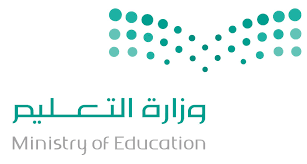 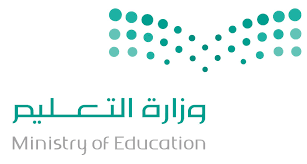        المملكة العربية السعودية                                                                                                         وزارة التعليم                                                                                        الصف / الثالث المتوسط                                                                                                إدارة التعليم بالقنفذة          مدرسة:متوسطة العز بن عبدالسلام                                                                       الزمن/ ساعتان أسئلة اختبار مادة الرياضيات للفصل الدراسي الثاني  1444 هتعليمات قبل البدء في الإجابة                    1لأ  الإجابة في نفس الورقة    ۲لأ عدد الأسئلة  = 3     3لأ  الحل بالحبر الأزرق فقط  اخي الطالب:استعن بالله وابتعد عن الغش واجب عن الأسئلة التالية مراعيا حسن الخط والتنظيم 0      تابع بقية الأسئلة                                                                                                                                                                                                                                                     تابع بقية الأسئلة                                                                                                                                                                                                                                                   تابع بقية الأسئلةتمت الأسئلة       سالم علي السهيميرقم السؤال الأولالثانيالثالثالدرجة الكلية الدرجة كتابةدرجة السؤالالدرجة الكلية 40المراجع  :   المراجع  :   المراجع  :   المراجع  :   المصحح :    سالم علي السهيميالمصحح :    سالم علي السهيميالمصحح :    سالم علي السهيمياسم الطالب :   ..................................................................................................................................................................................................................(       )السؤال الأول:  ا~ ضع علامة (ض) أمام العبارات الصحيحة وعلامة (ضض) أمام العبارات الخاطئة السؤال الأول:  ا~ ضع علامة (ض) أمام العبارات الصحيحة وعلامة (ضض) أمام العبارات الخاطئة العلامة1للنظام   ص = 5س + 7 ، ص = 5س+ 3   حل واحد فقط 0۲درجة وحيدة الحد  ۲ د^ ب#  هي الدرجة السادسة 0  349 س@ – ۲8 س + 4     =   ( 7 س – ۲ )@  4تبسيط العبارة :    ( ۲ س# ص@ ك$ }#  = 8 س) ص^ ك* 5إذا كانت نتيجة حل نظام من معادلتين جملة خطأ فلا يوجد حل للنظام6كثيرة الحدود  س@ + 9 س + 81    تشكل مربعاً كاملا ب~   أكمل الفراغات التالية بما يناسبها :ب~   أكمل الفراغات التالية بما يناسبها :1عدد حلول النظام الغير متسق يساوي  ................................................................................۲المعامل الرئيس لكثيرة الحدود  8 س& - 5 س$ هو  ................................................................................3(7 س% ص# + 4)(  = ................................................................................................................                                                                                                                                                                                     ج~ ضع رقم العبارة  { أ } أمام العبارة الصحيحة التي تناسبها  {ب} فيما يلي :                                                                      ج~ ضع رقم العبارة  { أ } أمام العبارة الصحيحة التي تناسبها  {ب} فيما يلي :                                                                      ج~ ضع رقم العبارة  { أ } أمام العبارة الصحيحة التي تناسبها  {ب} فيما يلي :                                                                      ج~ ضع رقم العبارة  { أ } أمام العبارة الصحيحة التي تناسبها  {ب} فيما يلي :                                                                     م( أ )الرقم( ب )1ناتج  ( 3 س + 1 )@  = 9 س@ + 9 س + 6   ۲ س@  ( 6 س + ص)  =9 س@ + 6 س + س@ ص   3( 7 س@ + 6 ) + ( ۲ س@ + 9 س ) =                                                                                                                                                                                  9 س@ + 6 س + 1   6 س#  + س@ ص السؤال الثاني :                                     اختر الإجابة الصحيحة     ( اختيارك لإجابتين يفقدك الدرجة )           1المصطلح الذي يصف نظام المعادلتين الممثل بيانياً هو المصطلح الذي يصف نظام المعادلتين الممثل بيانياً هو 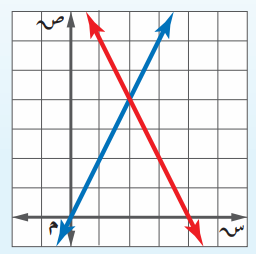  ا~ متسق ومستقل ا~ متسق ومستقلب~ متمتسق و غير مستقل<~  غير متسق<~  غير متسق د~ جميع ما ذكر  ۲حل نظام المعادلتين الممثل بيانياً هوحل نظام المعادلتين الممثل بيانياً هو ا~ ( 4 ، ۲ ) ا~ ( 4 ، ۲ )ب~  (۲ ، 4 )<~ ( -4 ، 1 )<~ ( -4 ، 1 )د~ ( 4 ، 1 )  3تحليل وحيدة الحد   35 س@ ص  تحليلاً تاما هو  = تحليل وحيدة الحد   35 س@ ص  تحليلاً تاما هو  =  ا~ 3 × 5 × س × س× ص  ا~ 3 × 5 × س × س× ص ب~ 5 × 7× س× ص× صج~ 3 × 7 × س × ص× صج~ 3 × 7 × س × ص× صد~ 5 × 7 × س× س× ص  4أبسط صورة للعبارة                                 هي      ( بفرض أن المقام  لآ  صفر  ) أبسط صورة للعبارة                                 هي      ( بفرض أن المقام  لآ  صفر  ) أبسط صورة للعبارة                                 هي      ( بفرض أن المقام  لآ  صفر  ) أبسط صورة للعبارة                                 هي      ( بفرض أن المقام  لآ  صفر  )  ا~ 6 س# ص@ ا~ 6 س# ص@ب~  3 س# ص@ج~ ۲ س#  د~  ۲س# ص@  5إذا كان لنظام المعادلات عدد لانهائي من الحلول  فإن النظام يسمىإذا كان لنظام المعادلات عدد لانهائي من الحلول  فإن النظام يسمىإذا كان لنظام المعادلات عدد لانهائي من الحلول  فإن النظام يسمىإذا كان لنظام المعادلات عدد لانهائي من الحلول  فإن النظام يسمى ا~  متسق وغير مستقل ا~  متسق وغير مستقلب~  متسق و مستقل  ج~  غير متسق د~  جميع ما ذكر 6مجموعة حل المعادلة   ( 3ص – 6 )  ( ص -7 )  = 0مجموعة حل المعادلة   ( 3ص – 6 )  ( ص -7 )  = 0مجموعة حل المعادلة   ( 3ص – 6 )  ( ص -7 )  = 0مجموعة حل المعادلة   ( 3ص – 6 )  ( ص -7 )  = 0 ا~     {  ۲ ، 7 } ا~     {  ۲ ، 7 }ب~  ف ج~    {  ۲ ، -7 }    د~  {  0 ، 6 }   7النظام الذي يعبر عن عددان مجموعهما(9)وأربعة أمثال احدهما مضافاً اليه ثلاثة أمثال الأخر يساوي (1)النظام الذي يعبر عن عددان مجموعهما(9)وأربعة أمثال احدهما مضافاً اليه ثلاثة أمثال الأخر يساوي (1)ا~  س + ص = 9      4 س + 3 ص = 1ا~  س + ص = 9      4 س + 3 ص = 1ب~   س – ص = 9      4 س - 3ص = 1ج~  س + ص = 1      4 س – 3 ص = 9ج~  س + ص = 1      4 س – 3 ص = 9 د~  س + ص = 1      4 س + 3 ص = 9 8  [( 5@ )@]#  =   [( 5@ )@]#  =   [( 5@ )@]#  =   [( 5@ )@]#  =  ا~  5(@       ا~  5(@       ب~  5@! ج~  5(# د~  50  9تحليل العبارة   س@ - 7 س + 10  = تحليل العبارة   س@ - 7 س + 10  = تحليل العبارة   س@ - 7 س + 10  = تحليل العبارة   س@ - 7 س + 10  =  ا~ (س -۲ ) (س + 5) ا~ (س -۲ ) (س + 5)ب~  (س + ۲) ( س - 5)ج~ (س -۲) (س - 5) د~  (س-10) (س-1)  10تحليل  العبارة    1۲ س@  - 4 س - 5  = تحليل  العبارة    1۲ س@  - 4 س - 5  =  ا~ ( س + 5) (۲ س – 1 ) ا~ ( س + 5) (۲ س – 1 )ب~ ( 6 س + 5) (۲ س + 1 )ج~ ( 6 س – 5 ) (۲ س – 1 ) ج~ ( 6 س – 5 ) (۲ س – 1 ) د~ (6 س - 5 ) (۲س + 1 )  11حلّل كثيرة الحدود   4 ك ر + 8 ر + 3 ك + 6   تحليلًا تامًا :                          حلّل كثيرة الحدود   4 ك ر + 8 ر + 3 ك + 6   تحليلًا تامًا :                           ا~  ( ك + ۲ ) ( 4ر  + 6 ) ا~  ( ك + ۲ ) ( 4ر  + 6 ) ب~ ( ك + 8 ) ( 4ر  + 3 )ج~  ( ك + ۲ ) ( 4ر  + 3 )ج~  ( ك + ۲ ) ( 4ر  + 3 ) د~ ( ر + ۲ ) ( 4ك  + 3 )  1۲إذا كانت مساحة مستطيل   ص@-4ص -1۲  سم@  وطوله يساوي ( ص +۲ )  . فإن عرضه يساوي إذا كانت مساحة مستطيل   ص@-4ص -1۲  سم@  وطوله يساوي ( ص +۲ )  . فإن عرضه يساوي إذا كانت مساحة مستطيل   ص@-4ص -1۲  سم@  وطوله يساوي ( ص +۲ )  . فإن عرضه يساوي إذا كانت مساحة مستطيل   ص@-4ص -1۲  سم@  وطوله يساوي ( ص +۲ )  . فإن عرضه يساوي  ا~  ( ص - ۲ ) ا~  ( ص - ۲ ) ب~  ( ص - 6 ) ج~  ( ص - ٤ ) د~  ( ص + ۲ )  13تبسّط العبارة   3 ص^ × 4 ص3  :تبسّط العبارة   3 ص^ × 4 ص3  :تبسّط العبارة   3 ص^ × 4 ص3  :تبسّط العبارة   3 ص^ × 4 ص3  :ا~  7ص)ا~  7ص) ب~  1۲ ص*! ج~ ص15 د~  1۲ ص 9  14تبسّط العبارة ( ب@ )3  :تبسّط العبارة ( ب@ )3  :تبسّط العبارة ( ب@ )3  :تبسّط العبارة ( ب@ )3  : ا~  ب@! ا~  ب@! ب~  ب% ج~  ب ^ د~  1۲ ب  15أي ممّا يأتي تبين الصورة القياسية لكثيرة الحدود   7 س%  +  5 س^  –  4 س#  – ۲    ؟ أي ممّا يأتي تبين الصورة القياسية لكثيرة الحدود   7 س%  +  5 س^  –  4 س#  – ۲    ؟  ا~ 7 س% + 5 س^ – 4 س# ا~ 7 س% + 5 س^ – 4 س#ب~ 5 س^ + 7 س%  – 4 س# -۲ ج~ 5 س3 + س@ + 4 – ۲ س ج~ 5 س3 + س@ + 4 – ۲ س د~ 7 س% + 5 س^  – 4س#  – ۲  16أوجد ناتج ( 5 ت@ + 7 ت – 6 ) – ( 3ت@ – ۲ ت + 1 )أوجد ناتج ( 5 ت@ + 7 ت – 6 ) – ( 3ت@ – ۲ ت + 1 )أوجد ناتج ( 5 ت@ + 7 ت – 6 ) – ( 3ت@ – ۲ ت + 1 )أوجد ناتج ( 5 ت@ + 7 ت – 6 ) – ( 3ت@ – ۲ ت + 1 ) ا~  ۲ت@ + 9 ت – 7 ا~  ۲ت@ + 9 ت – 7 ب~  ۲ت@ + 9 ت + 7 ج~  ت@ + 9 ت – 7 د~  ۲ت@ + ت – 7  17أوجد ناتج الضرب ( 3ن – 3 ) ( ن – 5 )  أوجد ناتج الضرب ( 3ن – 3 ) ( ن – 5 )  أوجد ناتج الضرب ( 3ن – 3 ) ( ن – 5 )  أوجد ناتج الضرب ( 3ن – 3 ) ( ن – 5 )   ا~  3 ن@  – 18 ن + 15 ا~  3 ن@  – 18 ن + 15 ب~  3 ن@ + 18 ن + 15 ج~  3 ن@ – 18 ن – 15 د~   ن@ – 18 ن + 15  18أي مما يلي لا يعتبر وحيدة حدأي مما يلي لا يعتبر وحيدة حدأي مما يلي لا يعتبر وحيدة حدأي مما يلي لا يعتبر وحيدة حد ا~    #؛5  س@ ص ا~    #؛5  س@ ص ب~ 5 س ص  ج~  6 د~  ۲ ه س  .%  19حلل كثيرة الحدود    س@ + 9   وإذا لم يكن ذلك ممكنًا فاختر ((  أولية  )).   حلل كثيرة الحدود    س@ + 9   وإذا لم يكن ذلك ممكنًا فاختر ((  أولية  )).   حلل كثيرة الحدود    س@ + 9   وإذا لم يكن ذلك ممكنًا فاختر ((  أولية  )).   حلل كثيرة الحدود    س@ + 9   وإذا لم يكن ذلك ممكنًا فاختر ((  أولية  )).    ا~  ( س + 3 ) (س + 3 ) ا~  ( س + 3 ) (س + 3 ) ب~ (س – 3 ) ( س – 3 )  ج~ ( س+ 3 ) (س- 3 ) د~ أولية  ۲0أفضل طريقة لحل النظام   س = 3 ص + 1  ، 3 س + ص = 13  هي أفضل طريقة لحل النظام   س = 3 ص + 1  ، 3 س + ص = 13  هي أفضل طريقة لحل النظام   س = 3 ص + 1  ، 3 س + ص = 13  هي أفضل طريقة لحل النظام   س = 3 ص + 1  ، 3 س + ص = 13  هي ا~  بالتعويض                        ا~  بالتعويض                        ب~ الحذف بالطرح                          ج~ الحذف بالجمع                          د~ الحذف بالضرب                          السؤال الثالث : السؤال الثالث : ا~حل النظام التالي:                       ۲ س + 7 ص = ۲4	                  5 س – 7 ص = 11.................................................................................................................................................................................................................................................................................................................................................................................................................................................................................................... .................................................................................................................................................................................................................................................. ..................................................................................................................................................................................................................................................................................................................................................................................................................................................................................................... ...............................................................................................................................................................................................................................................  ....................................................................................................................................................................................................................................................................................................................................................................................................................................................................................................  ب~ 1لأ   أوجد ناتج :        (۲س – 3ه)@  = .......................................................................................................................................................................................................                                                                     = .......................................................................................................................................................................................................                                 ۲لأ  بسط                                 ـــــــــــــــــــــــــــــــــــ   = .............................................................................................................................................................................ج~ 1لأ  حلل كثيرات الحدود التالية :   س@ – 5س + 6  =   .................................................................................................................................................................................................. ۲لأ بسط العبارة   9 – ( س + 3 )@  بتحليلها بالفرق بين مربعين   0.................................................................................................................................................................................................................................................. .................................................................................................................................................................................................................................................. ..................................................................................................................................................................................................................................................